國立陽明交通大學112學年度博士班考試入學招生「放棄入學切結書」立書人                 ，報考國立陽明交通大學112學年度博士班考試入學，業經       電子        研究所                   組錄取，茲因：□擬就讀他校（校名：                 所名                   ）□個人原因：                                                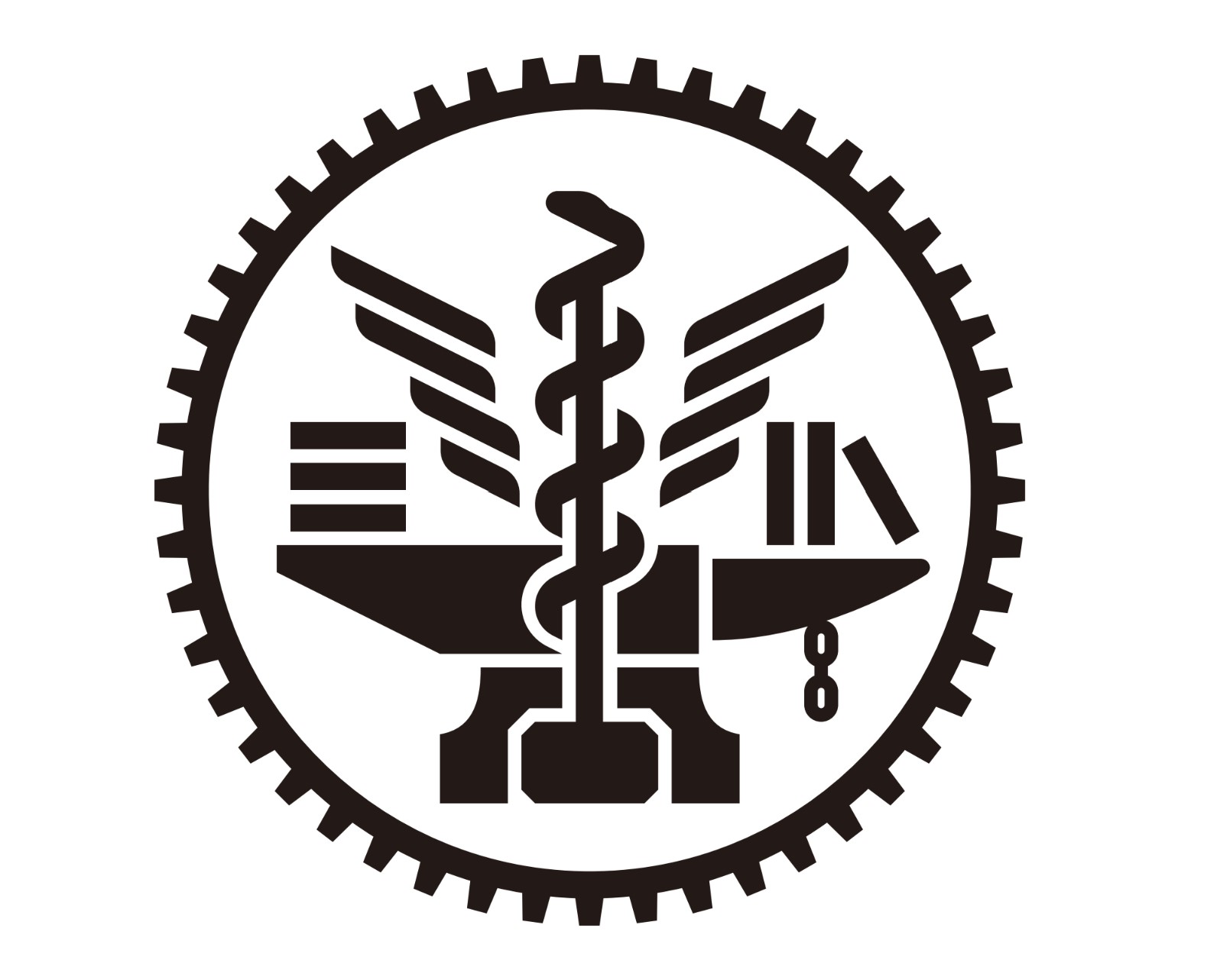 □擬就讀本校其他研究所（所名                              ）自願放棄入學資格及一切相關之權利，絕無異議。	此致   國立陽明交通大學     電子        研究所立書人姓名：                      （考生親筆簽名） (個人資料務必填寫正確，以利回復考生存根聯)身份證字號：                      通訊地址：□□□                                                 聯絡電話：                   行動電話:                           E-mail帳號：                                                     	中 華 民 國        年      月      日	第一聯  國立陽明交通大學錄取系(所)存查-----------------------------------------------------------------------------------國立陽明交通大學112學年度博士班招生考試「放棄入學切結書」考生存根聯本系(所)接獲考生             之放棄切結書，考生自願放棄入學資格及一切相關之權利，絕無異議。國立陽明交通大學        電子           系(所)                     組系(所)招生試務工作小組章戳：                                  承辦人員：                  中華民國     年     月     日